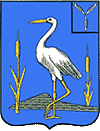 АДМИНИСТРАЦИЯ БОЛЬШЕКАРАЙСКОГО МУНИЦИПАЛЬНОГО ОБРАЗОВАНИЯ РОМАНОВСКОГО  МУНИЦИПАЛЬНОГО РАЙОНА САРАТОВСКОЙ ОБЛАСТИРАСПОРЯЖЕНИЕ№ 25-р20.07.2023г.с.Большой КарайО присвоении  адреса объекту адресации в ГАР    В соответствии с Федеральным законом от 06 октября 2003 года №131-ФЗ «Об общих принципах организации местного самоуправления в Российской Федерации», Федеральным законом от 28 декабря 2013 года № 443-ФЗ «О федеральной информационной адресной системе и внесении изменений в Федеральный закон «Об общих принципах организации местного самоуправления в Российской Федерации», разделом 4 постановления Правительства Российской Федерации от 22 мая 2015 года № 492 «О составе сведений об адресах, размещаемых в государственном адресном реестре, порядке межведомственного информационного взаимодействия при ведении государственного адресного реестра, о внесении изменений и признании утратившими силу некоторых актов Правительства Российской Федерации», руководствуясь Уставом Большекарайского муниципального образования Романовского муниципального района Саратовской области и в связи с отсутствием объектов адресации в государственном адресном реестре (далее – ГАР)  1. Провести добавление адресных объектов, выявленных в процессе инвентаризации, в ГАР согласно приложению, считать данные адреса присвоенными.  2.Контроль за исполнением настоящего распоряжения оставляю за собой.Глава Большекарайского муниципального образования	                                               Н.В.Соловьева         Приложение к распоряжению                                                                                         администрации Романовского                                                                                  муниципального района                 Саратовской области                                                                                                                                       от   20.07.2023   года № 25-рСписок объектов адресации, подлежащих добавлению в ГАР: Российская Федерация, Саратовская область, Романовский муниципальный район, сельское поселение Большекарайское№п/пНаселенный пунктНаименование элемента улично-дорожной сетиТип элемента улично-дорожной сетиНомер домаНомер квартирыКадастровый номер дома1С.Большой КарайСоветскаяул.46А--